英検を受けるメリット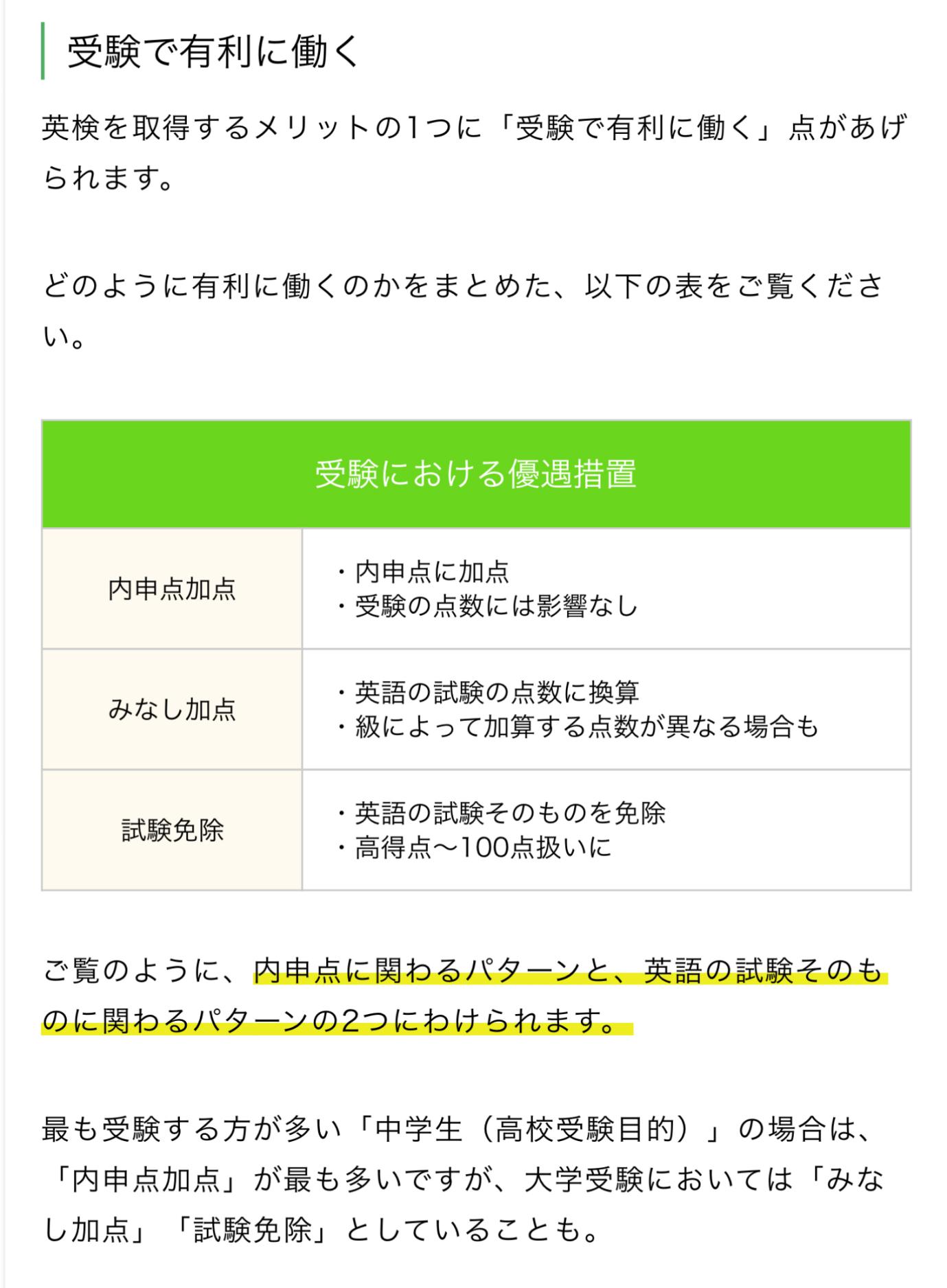 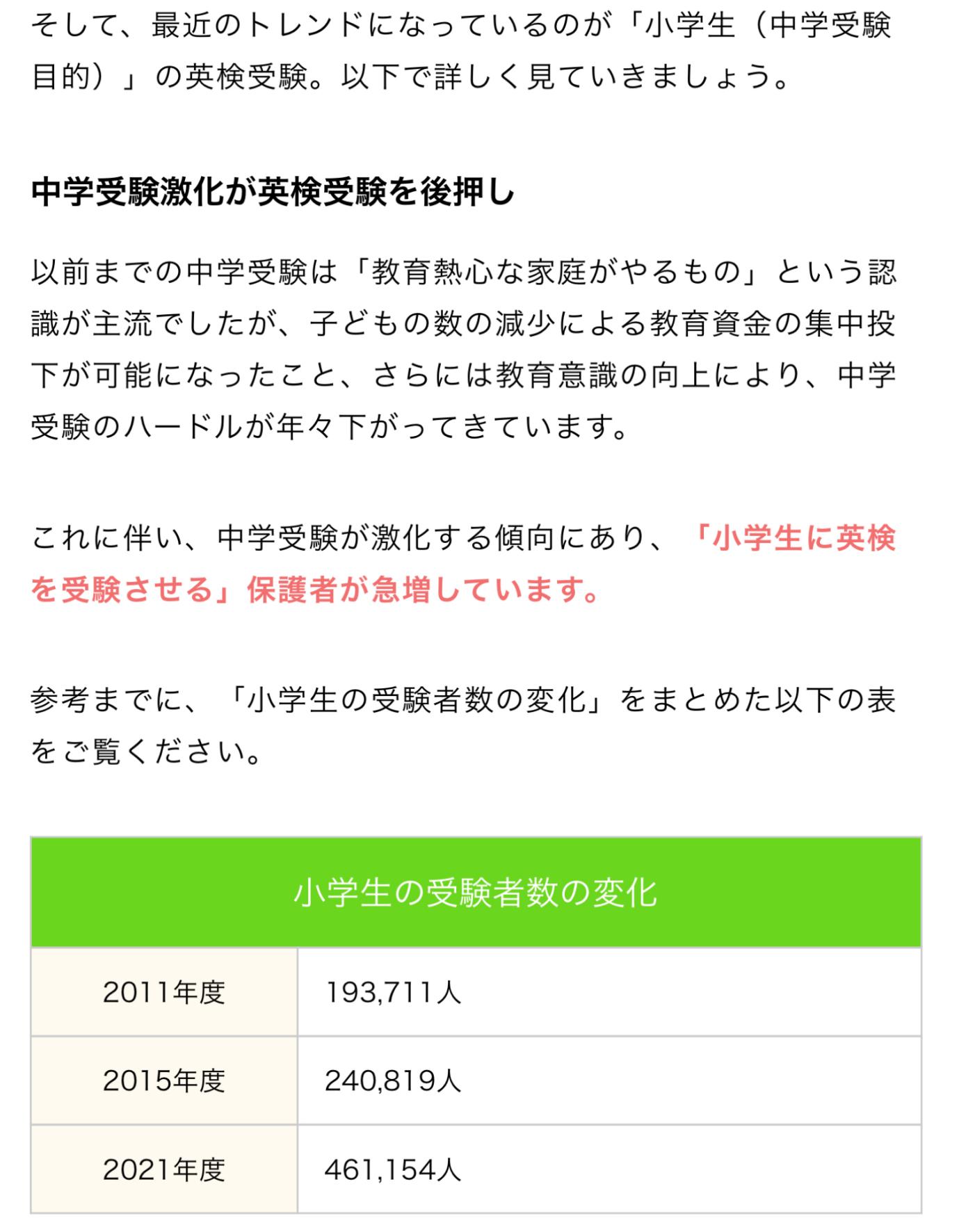 受験時に英検で加点、優遇される学校一例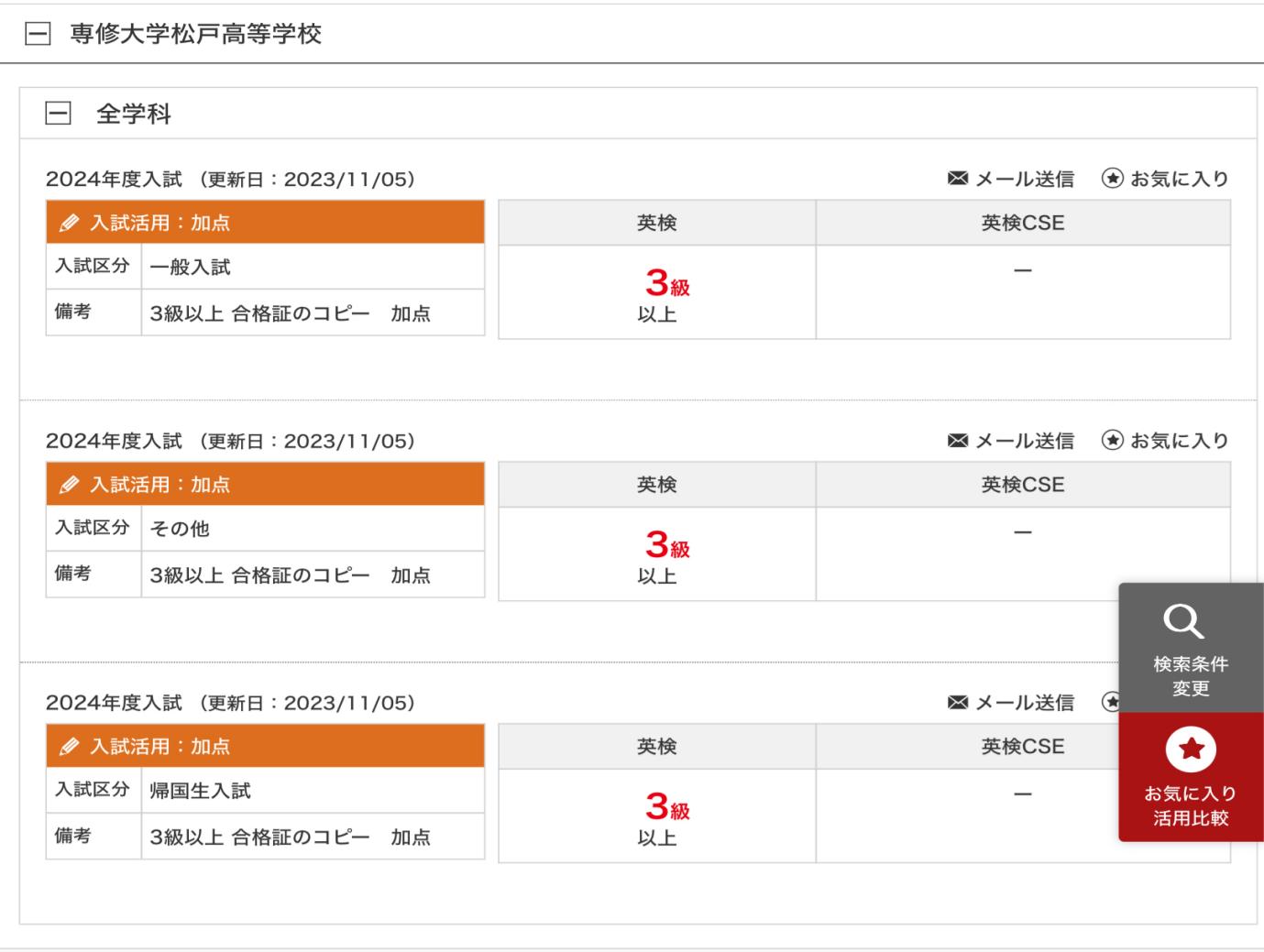 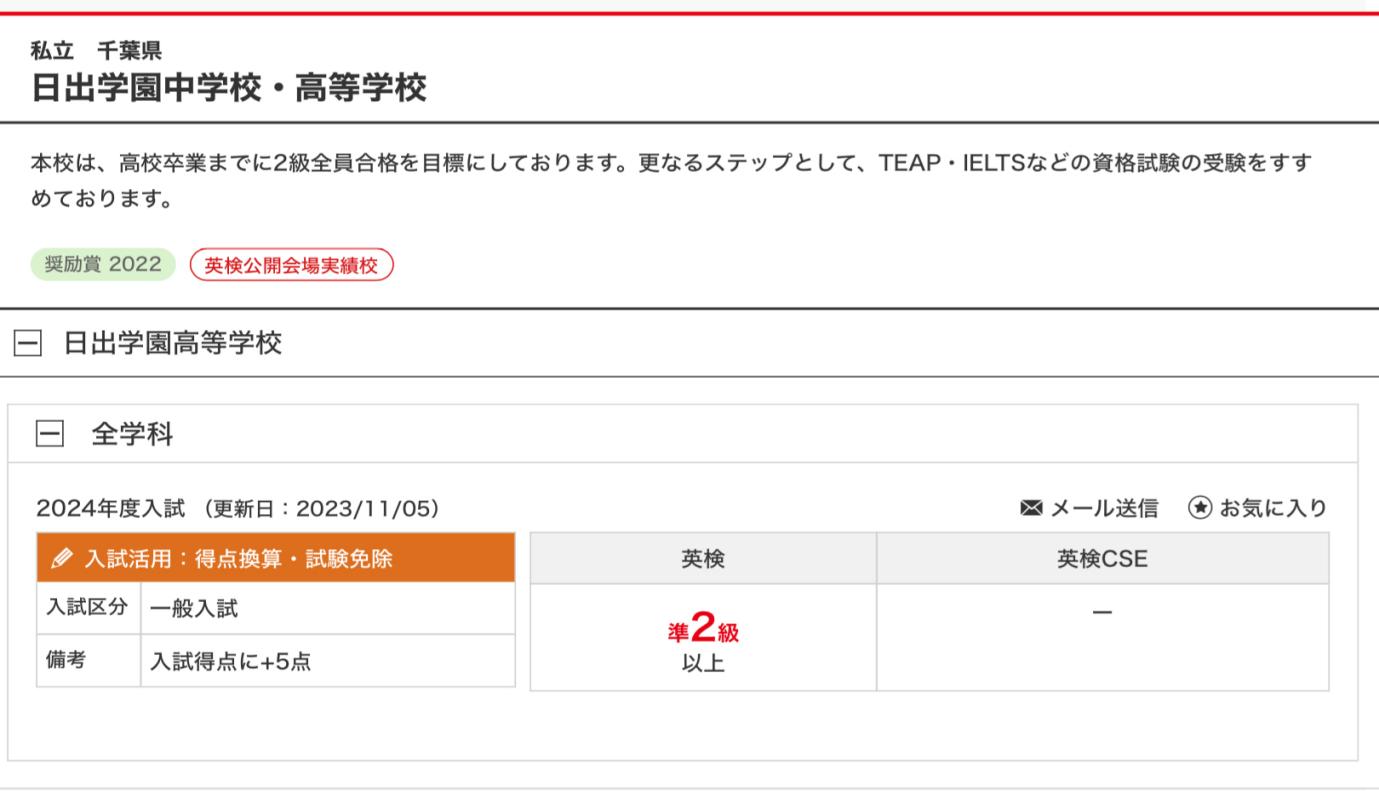 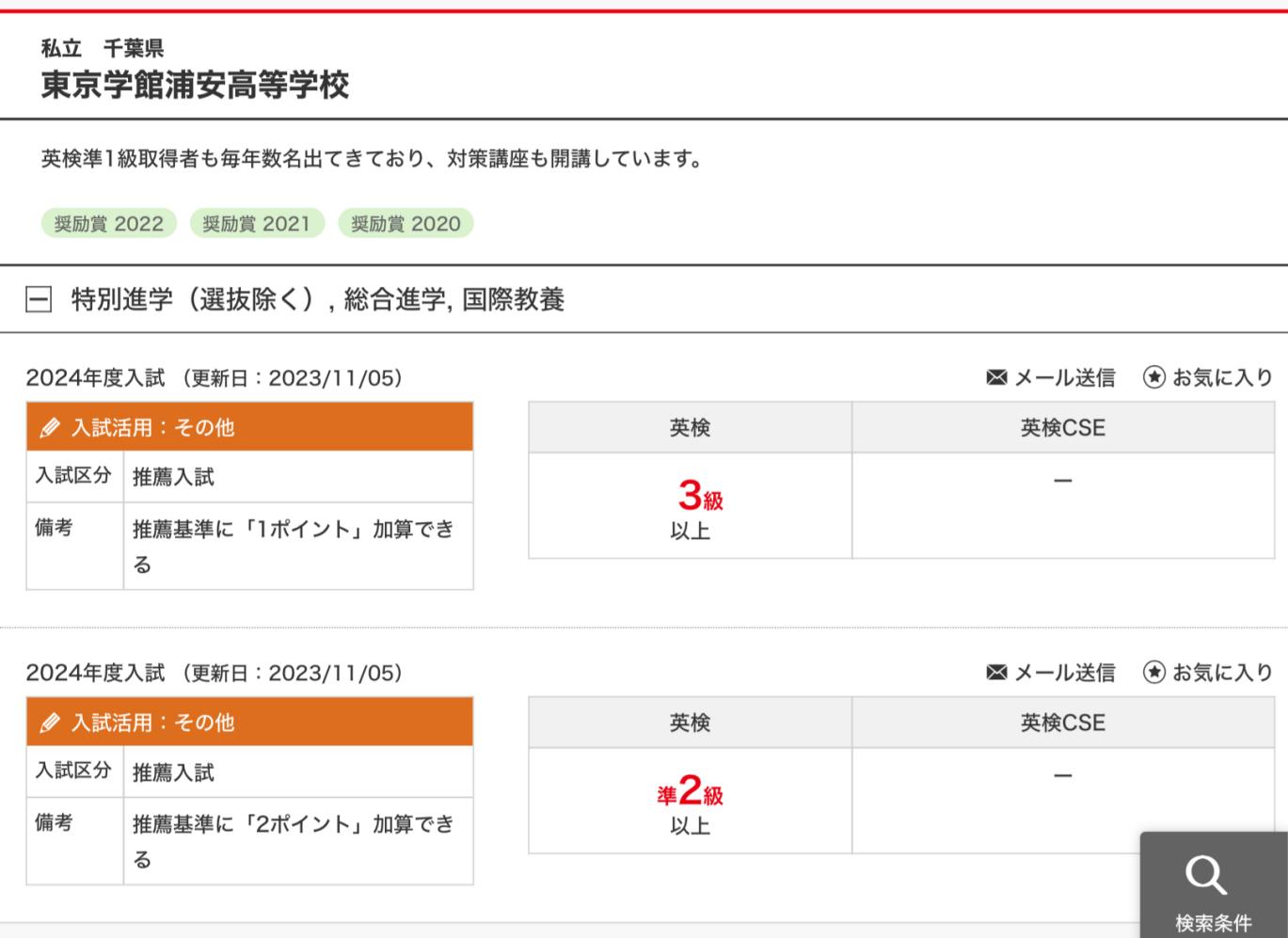 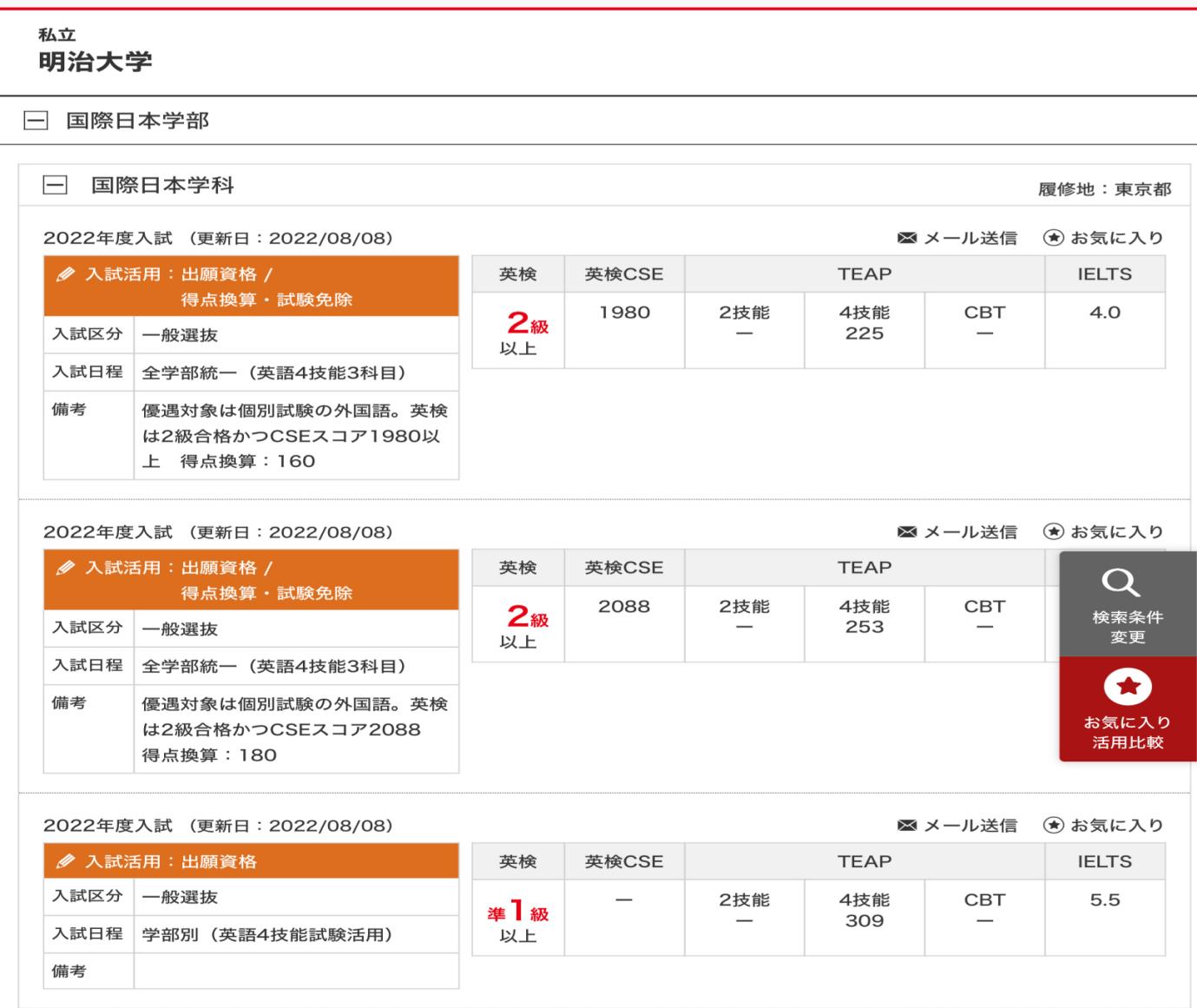 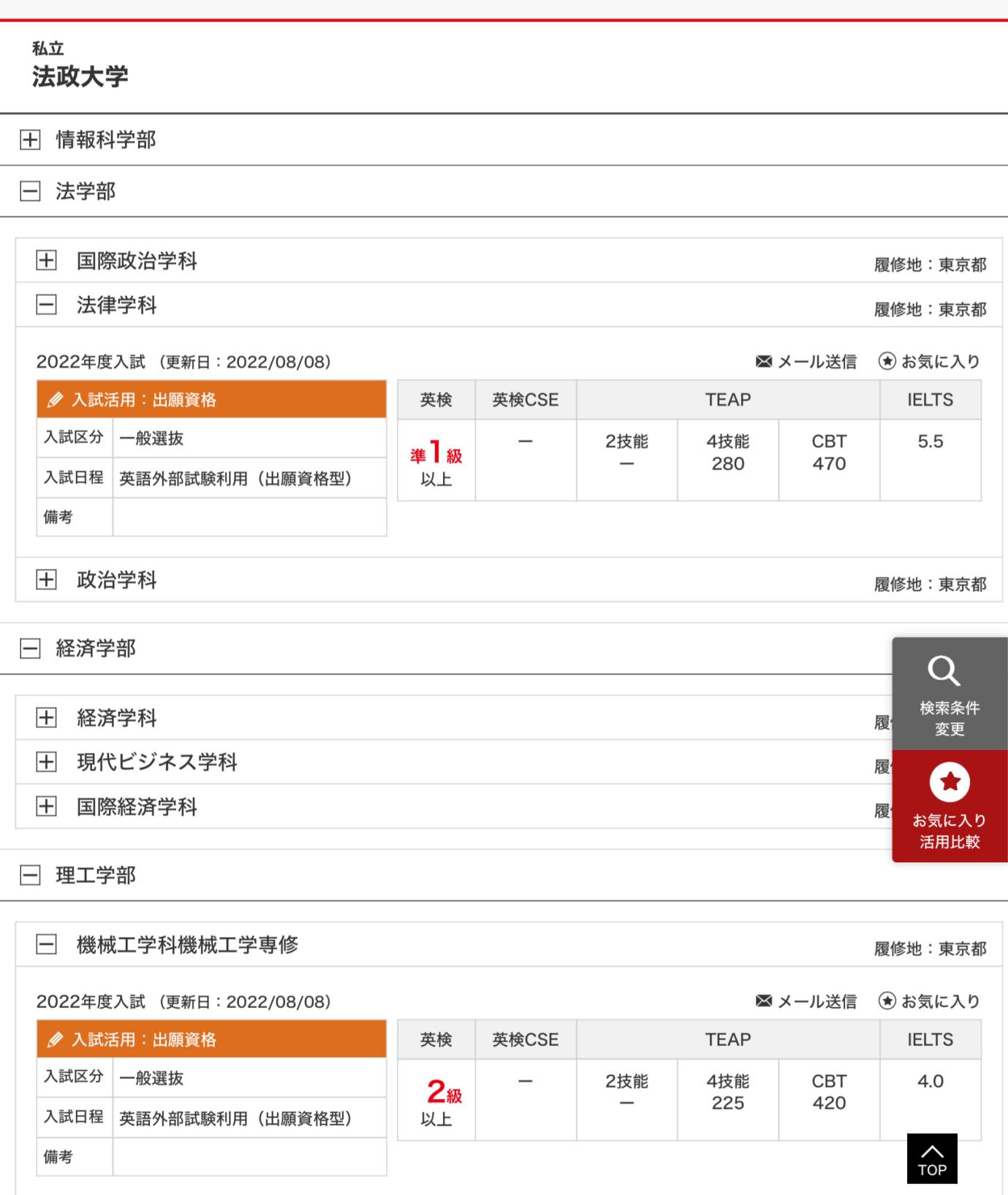 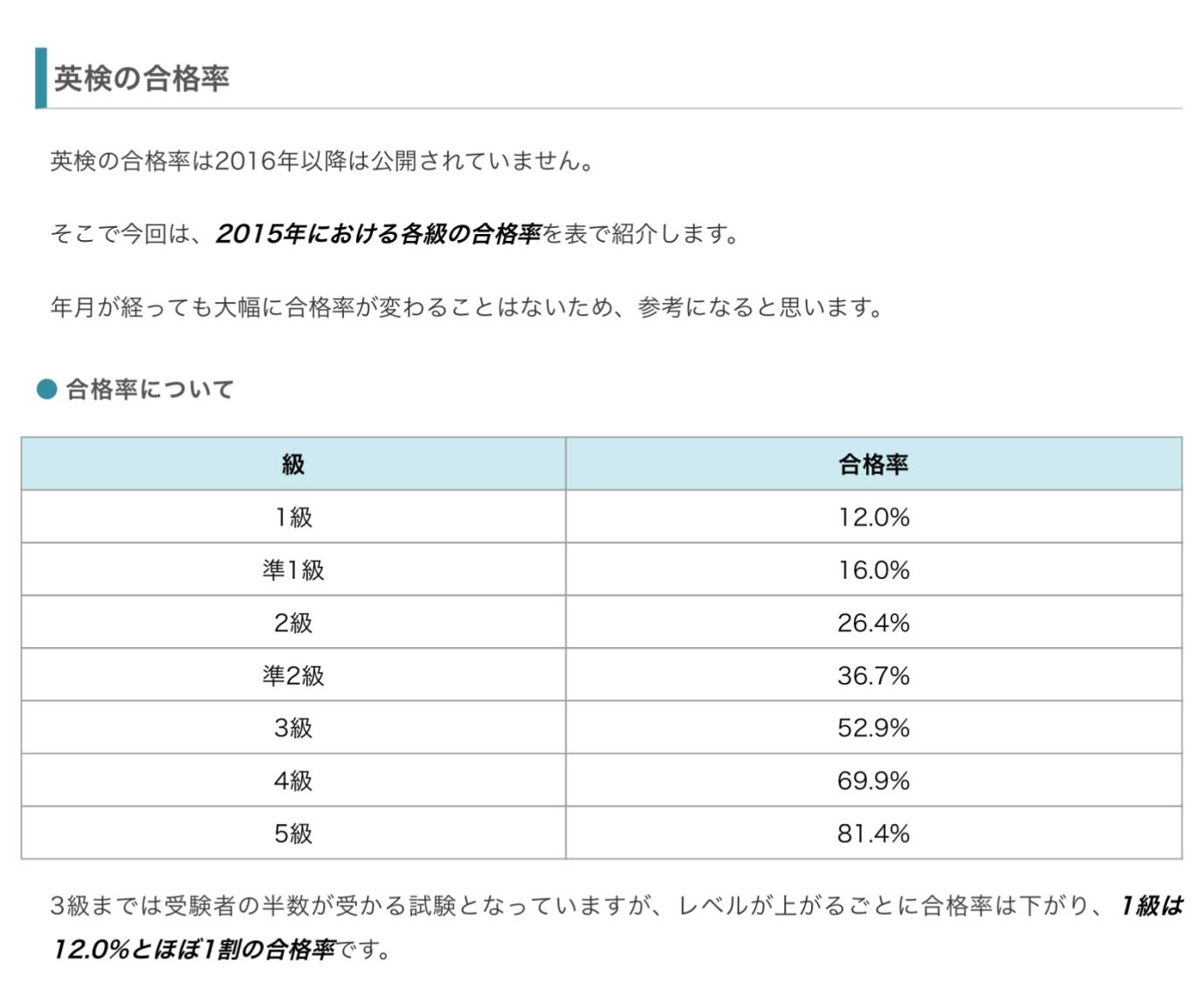 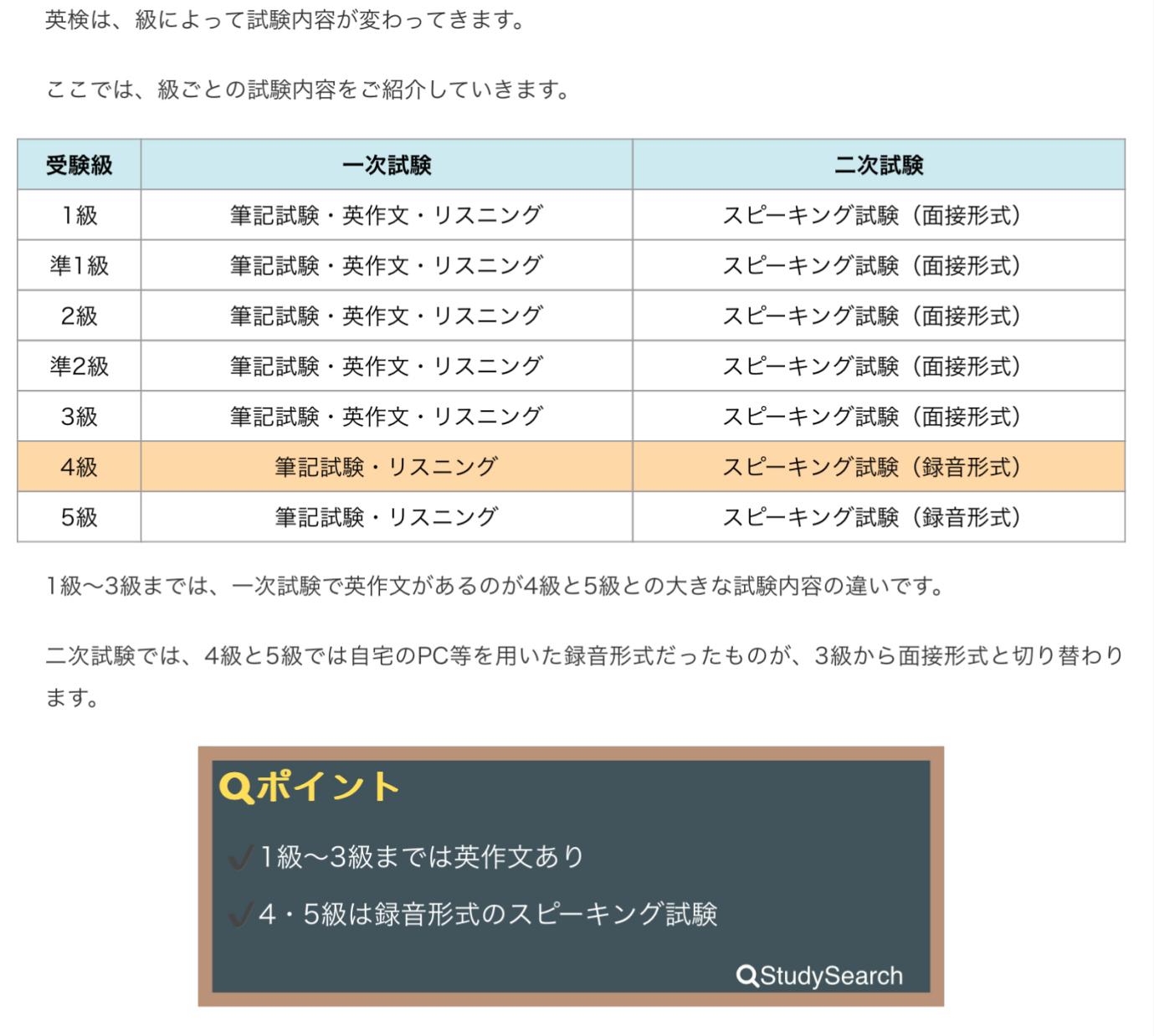 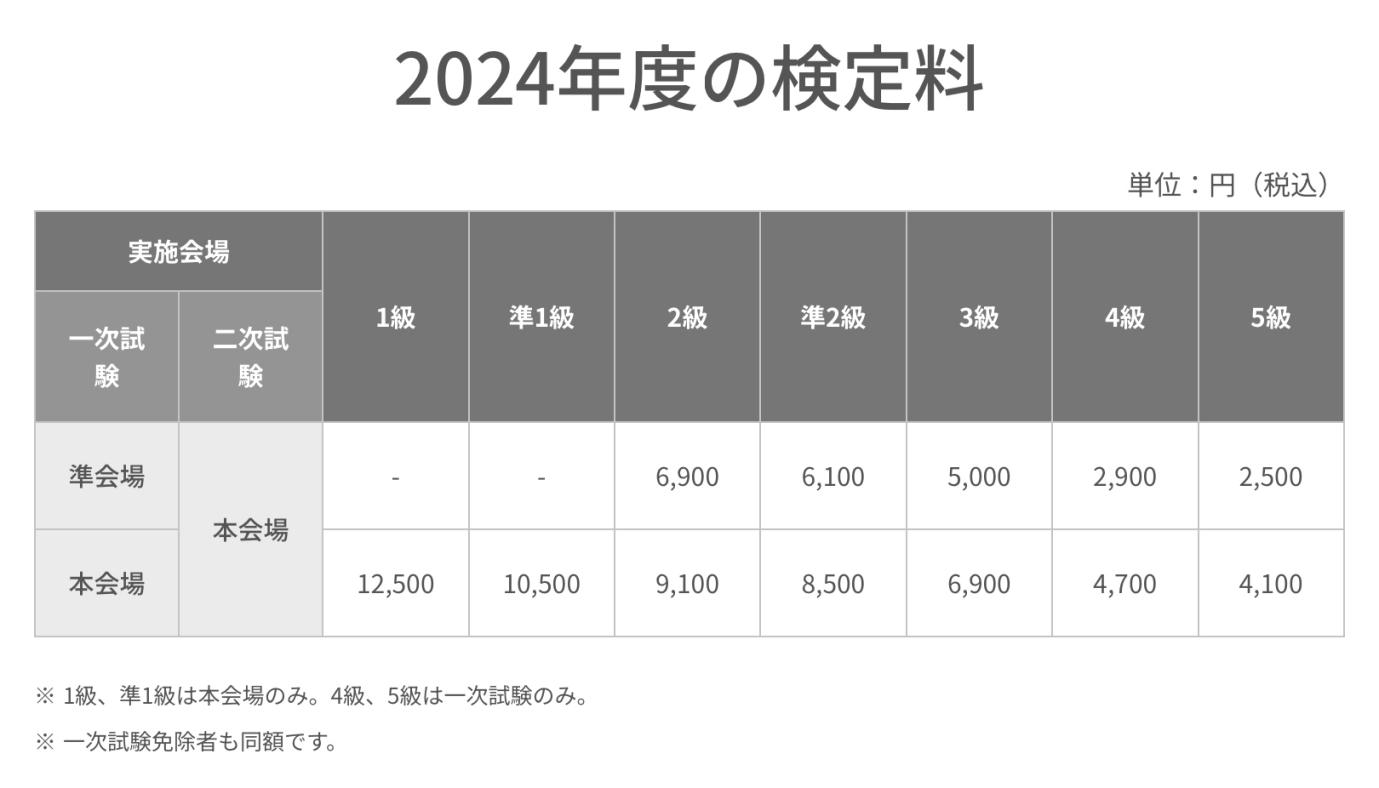 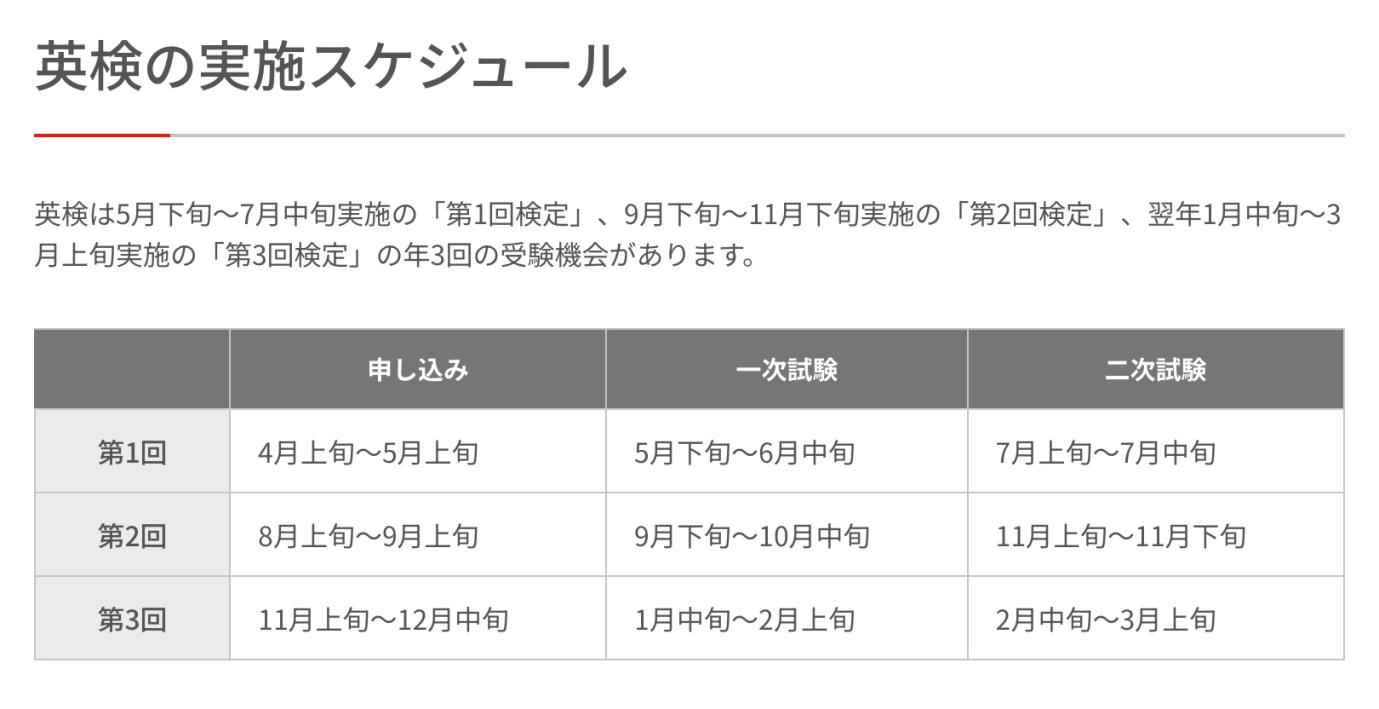 英検各級のレベル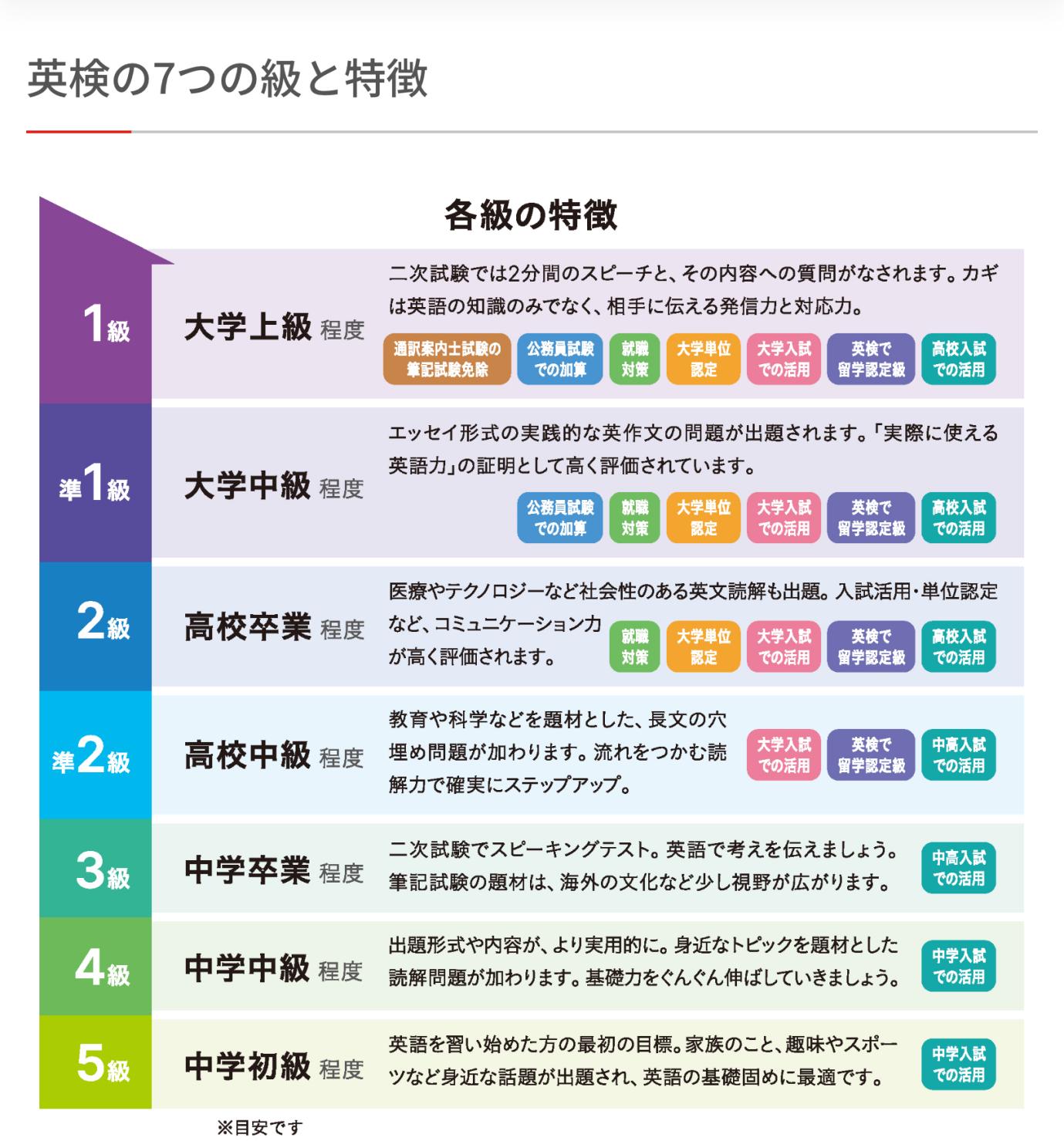 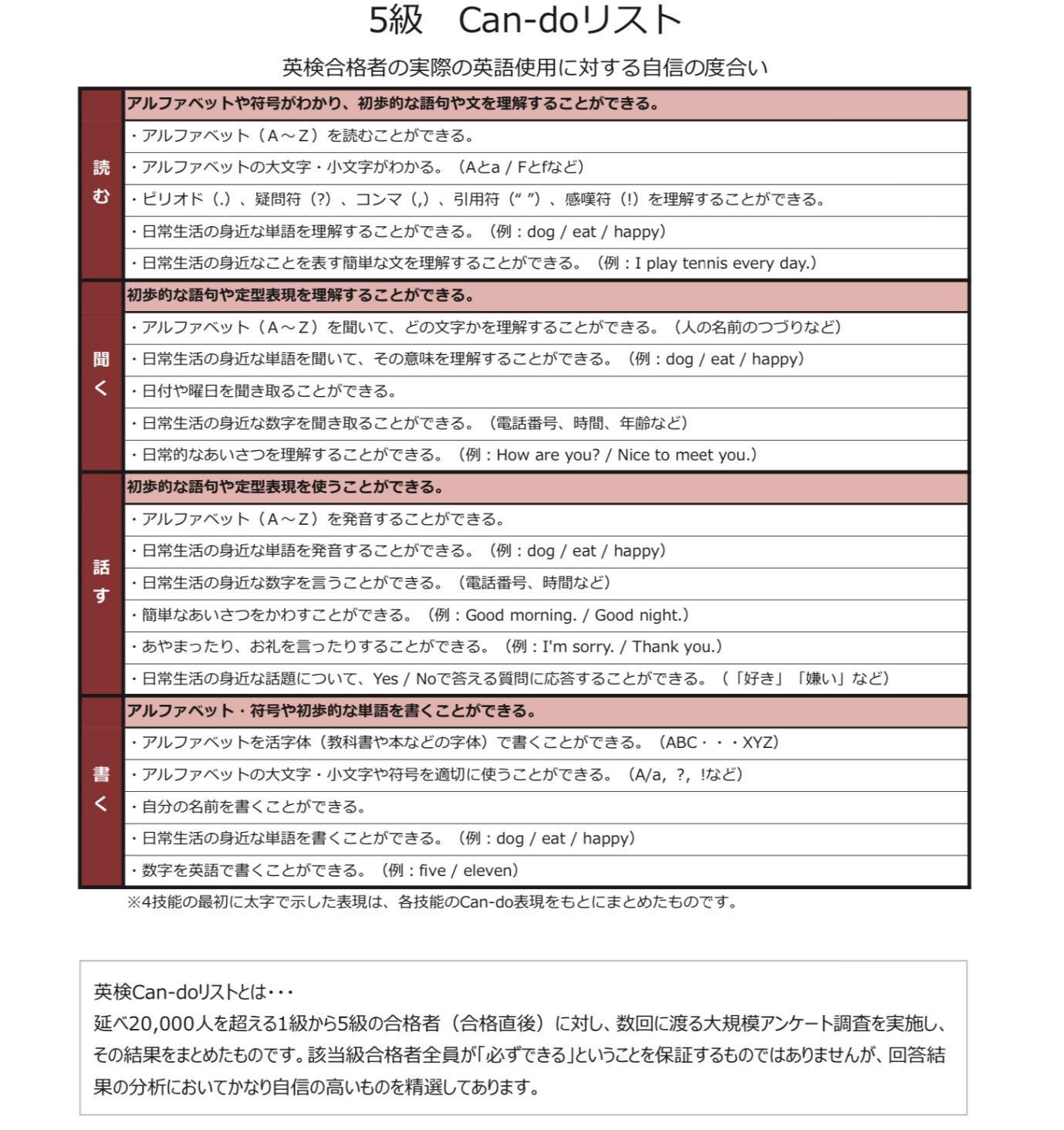 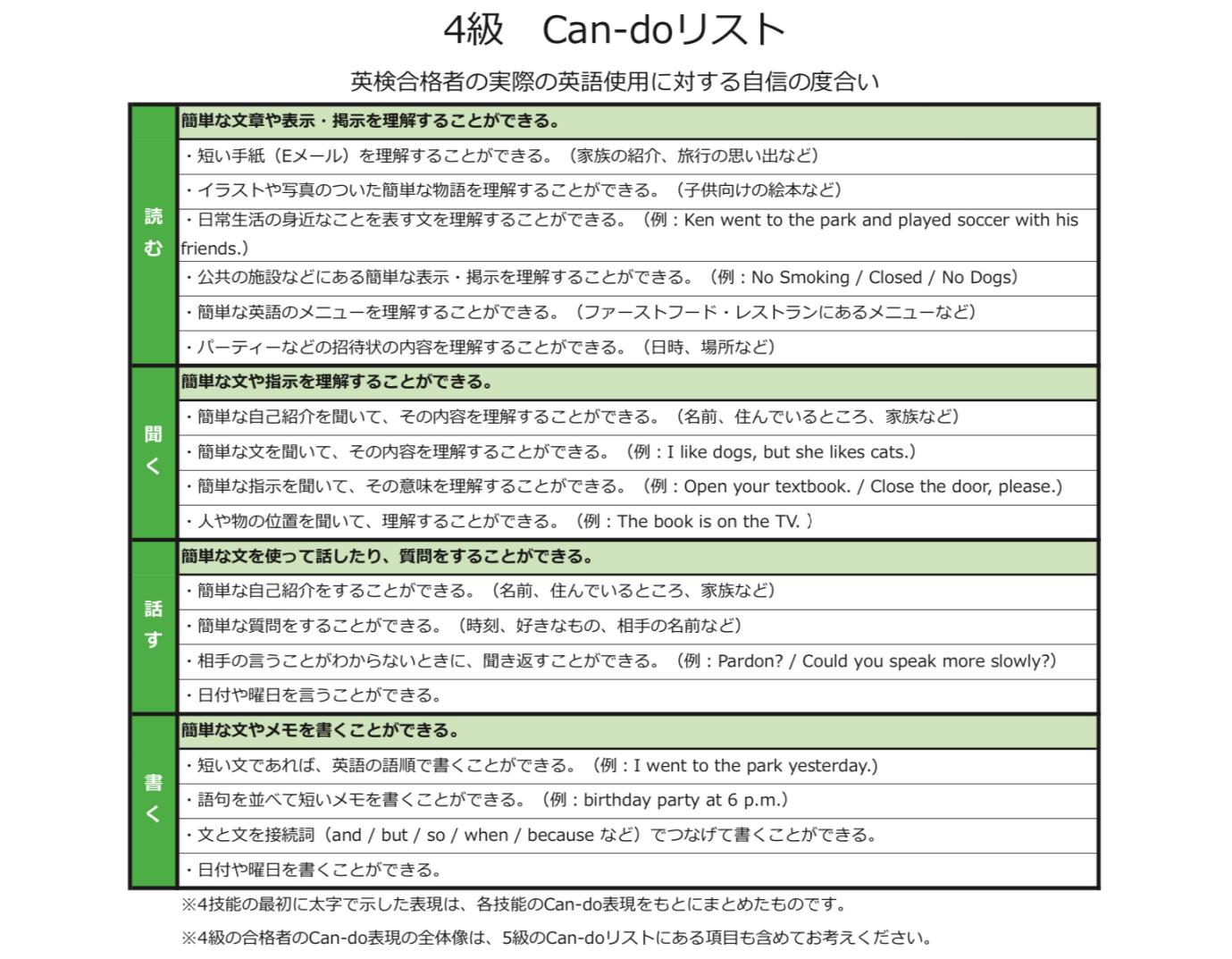 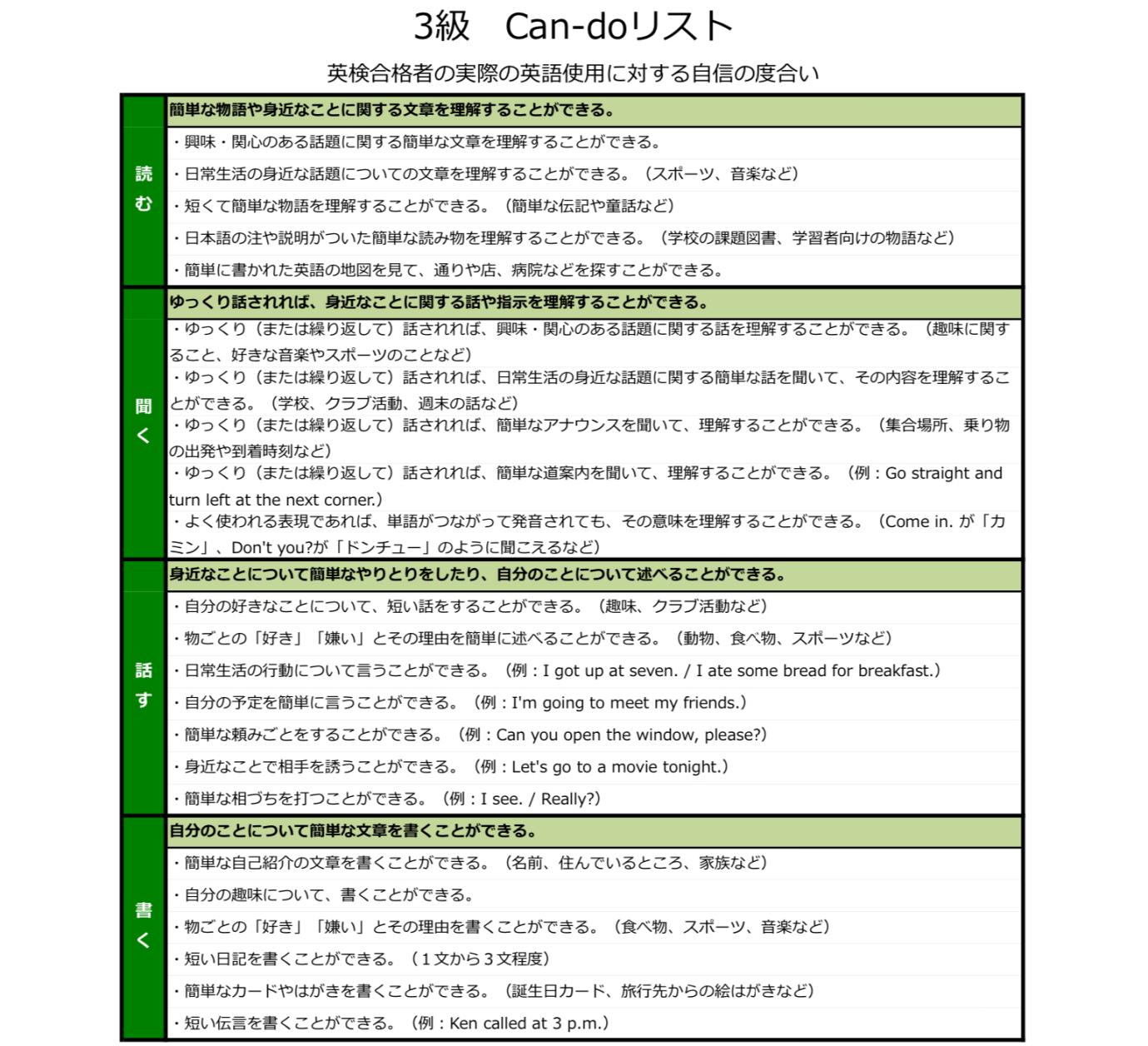 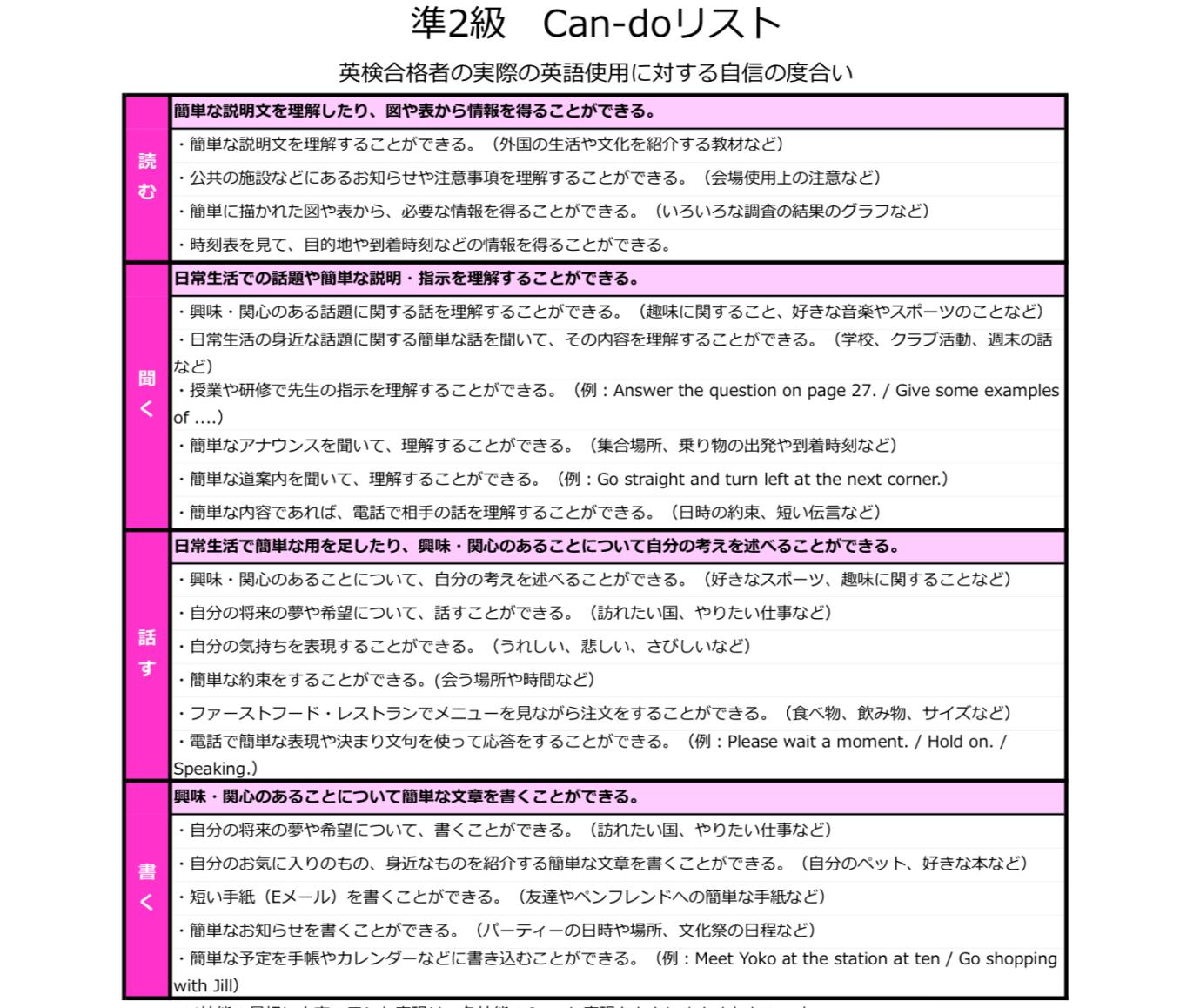 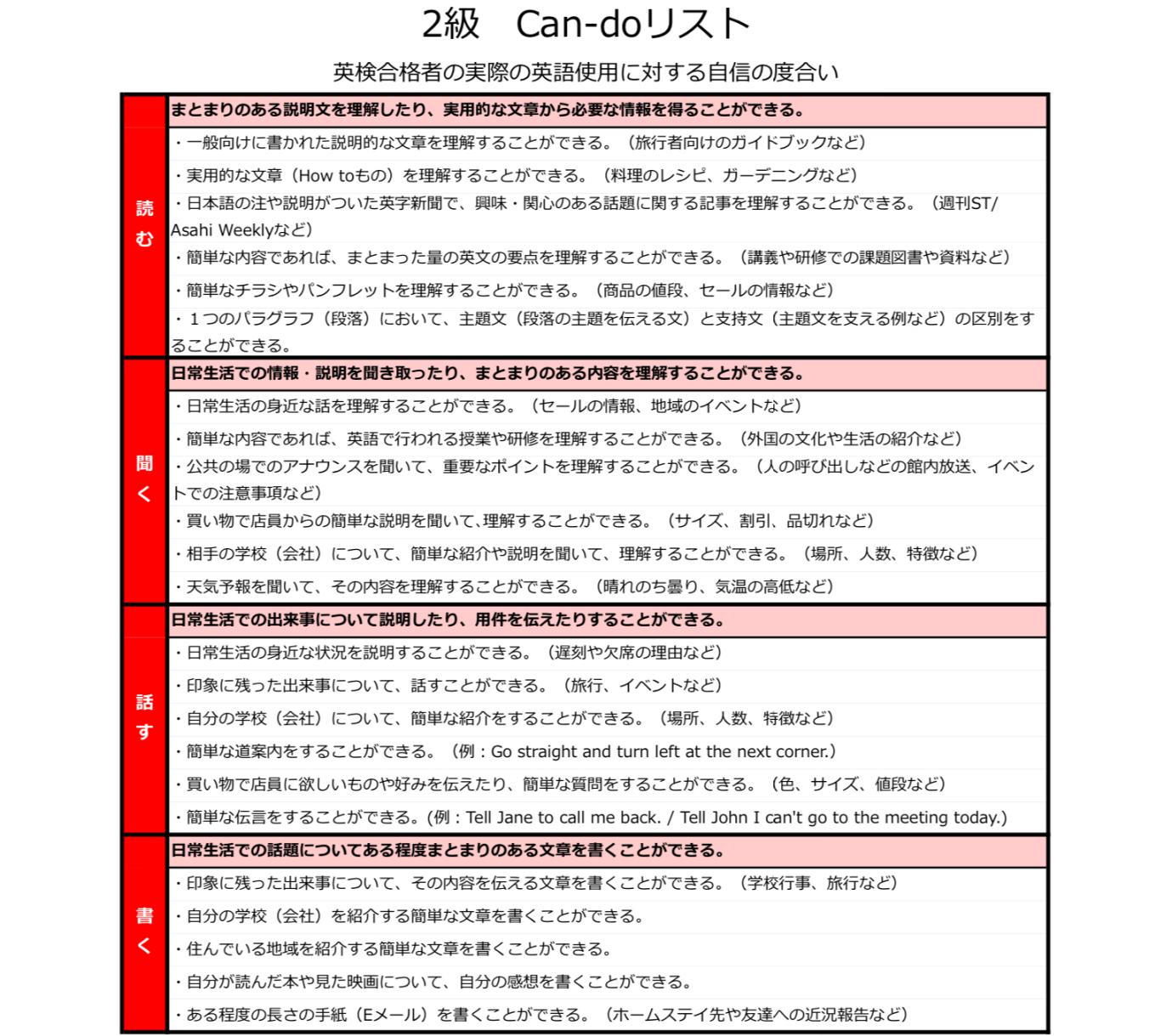 